令和5年度企業技術研修「硬さ試験基礎セミナー」開催案内大分県産業科学技術センター大分県産業科学技術センターでは、(公財)JKA(競輪)の補助により「薄膜硬度計」を昨年度更新しました。本装置は、製品・材料表面の微小領域の硬さを測定することができる試験機で、微小領域の硬さ評価に一般的に用いられているマイクロビッカース硬さだけでなく、極めて薄い表面処理層等の評価に有効なヌープ硬さも測定可能となっています。　 本セミナーでは、マイクロビッカース硬さ、ヌープ硬さをはじめとした硬さ試験全般についてメーカーの講師の方より講義を行っていただきます。また、導入した薄膜硬度計((株)ミツトヨ製マイクロビッカース硬さ試験機HM-220 Bシステム)の実機を用いた実演も行います。硬さ試験について基本から学びたい方から、実演による本装置の有用性を体感してみたい方まで、多くの皆様のご参加をお待ちしております。◆日時：令和5年12月8日(金) 13:30～16:00 (受付開始13:00)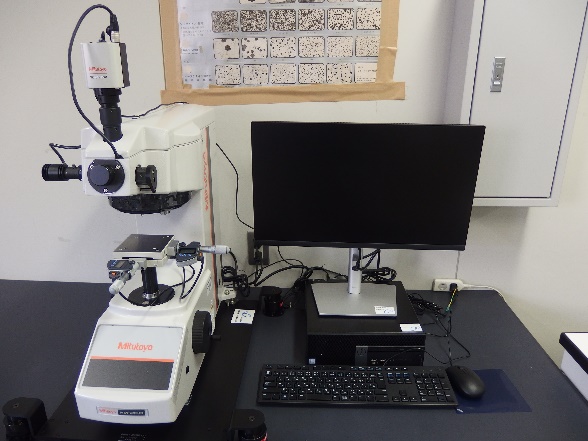 ◆場所：大分県産業科学技術センター　第1研修室◆内容：①硬さ試験の基礎(約90分)②実演(約40分)◆講師：(株)ミツトヨ　　横山　秀樹　氏◆定員：10名※お申込多数の場合は、一社当たりの人数の調整をお願いする場合がございます。◆受講料：無料◆申込期限：令和5年12月4日(月)17:00 必着　◆申込方法：下記の受講申込書に必要事項をご記入の上、メールま 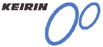 たはFAXにてお申込下さい。◆申込(問合せ)先：大分県産業科学技術センター　金属担当　真有康孝(マアリヤスタカ)　宛TEL：097-596-7111(内線330)　FAX：097-596-7110 　E-mail：y-maari@oita-ri.jp  　　 ＜必要事項をご記入の上、このままFAX送信して下さい。＞FAX：097-596-7110　大分県産業科学技術センター　金属担当　真有康孝　宛硬さ試験基礎セミナー　受講申込書◇企業名：　　　　　　　　　　　　　　　　　　　　　　　　　　◇参加者：※本案内を受け取られた方は、お手数ですがご担当者・関係部署までご回覧下さいますようお願い申し上げます。※当日は、セミナーの様子を写真撮影して広報等に使用することがあります。No.氏名部署・職名連絡先(電話番号)今後メールによるセミナーや研修などの案内を希望される場合はご記入下さい。1E-mail :2E-mail：3E-mail：